							For Immediate Release 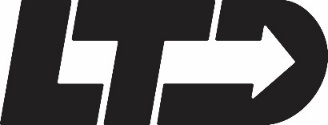                                      Media Contact: Pat Walsh                                     	 Email: Pat.Walsh@LTD.org                                                                     Phone: 541-513-1236Lane Transit DistrictMore Bus Detours This WeekendEUGENE, Ore. ---(April 27, 2023) ---With the University of Oregon Spring Football Game, 5K run and Duck Dash, and the Eugene Marathon all happening this weekend, Lane Transit District (LTD) reminds passengers to take extra time to plan their bus trips on Saturday, April 29, and Sunday, April 30. Saturday morning, 5K and Duck Dash: There will be impacts to route 28 between 7:00 am to 10:00 am. There will be two stops that will be missed at Alder at 15th and 18th and Alder. Regular routing will resume after 10:00 am.Saturday after morning and afternoon, UO Spring Football Game: LTD buses will be detoured to avoid the Ferry Street Bridge area with the exception of the #13 Centennial bus. Other routes including routes 12, 66 and 67 will have slight detours and will experience delays starting at 10:00 am and until approximately 4:00 pm.Sunday morning for the marathon and half marathon: LTD bus service on neighborhood bus routes 11, 17, 18, 28, and 98, plus EmX, will be detoured, and some stops will be missed on the morning of the event from 7:00 a.m. through 11:00 a.m.Passengers can request a “courtesy stop” along any of the detoured side streets by telling the bus operator where they would like to be dropped off when they board the bus. The bus operator will do their best to drop off passengers at the safest location near the requested “courtesy stop.” Information about how to request a “courtesy stop” (it’s the same as a “night stop”) is available online.Information about the University of Oregon Spring Football Game can be found here.Information about the Eugene Marathon, 5K and Duck Dash, can be found on the event webpage.For details about LTD bus routes affected by these weekend events, visit the LTD.org  Service Alerts web page.#  #  #  About Lane Transit District (LTD)Lane Transit District (LTD) is a special district of the State of Oregon led by a seven-member volunteer board of directors appointed by Oregon’s governor. LTD’s budget is funded through a combination of fares, taxes paid by local employers and employees, and from state and federal sources. LTD lives its mission to connect our community by delivering more than 5 million annual passenger boarding’s from 30 fixed bus routes and two EmX Bus Rapid Transit lines. LTD’s paratransit service, RideSource, provides more than 250,000 trips annually for people with disabilities and Medicaid recipients. More information about LTD is at www.LTD.org..